ЧЕРКАСЬКА МІСЬКА РАДА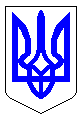 ЧЕРКАСЬКА МІСЬКА РАДАВИКОНАВЧИЙ КОМІТЕТРІШЕННЯВід 09.04.2024 № 459Про внесення змін до рішення виконавчого комітету Черкаської міської ради від 31.01.2024 №118 «Про затвердження лімітів споживання теплової, електричної енергії, природного газу, води та інших енергоносіїв бюджетним установам та комунальним підприємствам, які фінансуються з бюджету Черкаської міської територіальної громади, на 2024 рік»Відповідно до статей 27 та 28 Закону України «Про місцеве самоврядування в Україні», з метою виправлення технічних помилок, виконавчий комітет Черкаської міської ради ВИРІШИВ: Внести зміни до рішення виконавчого комітету Черкаської міської ради від 31.01.2024 №118 «Про затвердження лімітів споживання теплової, електричної енергії, природного газу, води та інших енергоносіїв бюджетним установам та комунальним підприємствам, які фінансуються з бюджету Черкаської міської територіальної громади, на 2024 рік», а саме: пункт 123 додатку 3 викласти в такій редакції:  Контроль за виконанням рішення покласти на першого заступника міського голови з питань діяльності виконавчих органів ради Тищенка С.О.Міський голова                                                                       Анатолій БОНДАРЕНКО№ п/пНазва установиЗагал. фондСпец. фондРазом№ п/пНазва установитис.кват-годтис. кват-годтис. кват-год123КНП «Третя Черкаська міська лікарня швидкої медичної допомоги»14501450